电磁屏蔽效能测试凌赫高科自主设计并建造了符合国家标准要求的电磁屏蔽效能测试专用电波暗室，拥有齐套的进口电磁屏蔽效能检测设备，包括：EMI接收机、频谱分析仪、功率信号源、功率放大器、发射天线、接收天线等，测试频率范围覆盖10kHz～40GHz，屏效动态范围达120dB以上，能够完成对各类电磁屏蔽产品的屏蔽效能测试，如：军用方舱、电磁屏蔽室、电波暗室、电磁屏蔽帐篷、电磁屏蔽机柜、电磁辐射防护服、平面型电磁屏蔽材料（屏蔽织物、屏蔽薄膜、屏蔽玻璃、屏蔽板材、波导窗、转接插座）、电源波滤器、信号滤波器等。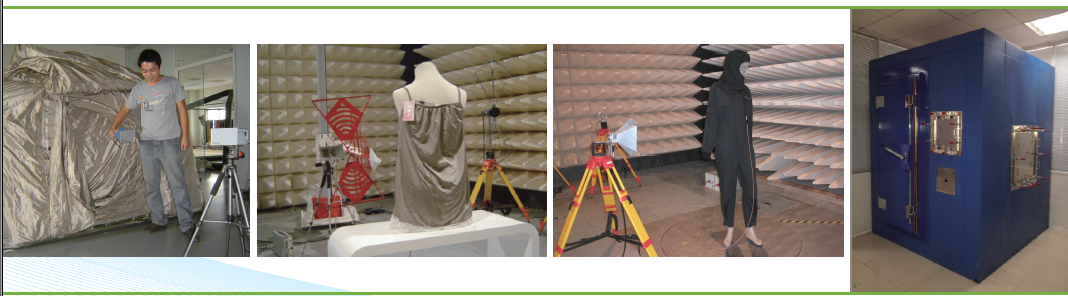 序号依据标准1GB/T 12190-2006  电磁屏蔽室屏蔽效能的测量方法 2GJB 5792-2006  军用涉密信息系统电磁屏蔽体等级划分和测量方法  3GJB 5185-2003  小屏蔽体屏蔽效能测量方法  4GJB 6190-2008、GJB8820-2015  电磁屏蔽材料屏蔽效能测量方法  5GB/T 23463-2009   防护服装 微波辐射防护服  6GB / T 20142-2013  平面型电磁屏蔽材料屏蔽效能测试方法  7GB / T 30139-2013  工业用电磁屏蔽织物通用技术要求 8GB / T XXX-2013  电磁辐射防护服屏蔽效能测试与评价（待发布）  